広報で使用する写真及び提出用紙（例）※　5スライド以上掲載希望の方は、増枠してご提出ください。但し、1団体1分程度とさせていただきます。団体名美濃加茂市社会福祉協議会美濃加茂市社会福祉協議会代表連絡先0574-28-61110574-28-6111写真写真文章①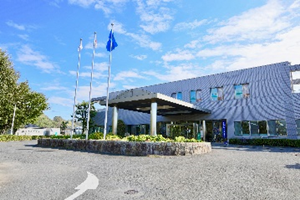 ①美濃加茂市社会福祉協議会です。私たちは地域福祉を推進するために様々な活動を行っています。②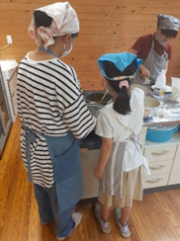 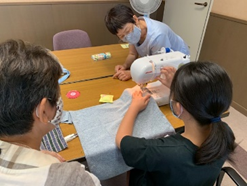 ②美濃加茂市社会福祉協議会ではさまざまな活動を行っています。・こども食堂　・ミシンカフェ　ぬいぬい説明：裁縫の得意なボランティアさんのお手伝いのもと、交流をしながら好きな柄の布で絵本バックや巾着袋、布マスクなどを製作しています。そのほか衣類のほつれやズボンの裾直しなどもできます。③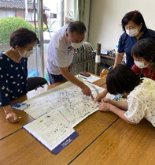 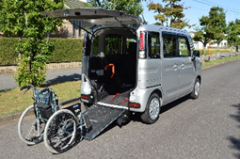 ③・地域の見守り会議・車いす・福祉車両の貸出④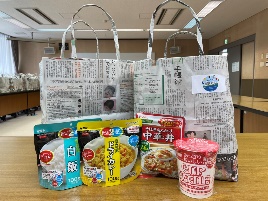 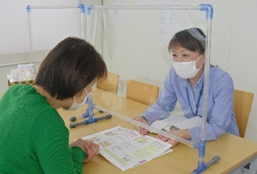 ④・フードパントリー説明：生活困窮世帯の支援のため定期的に食料品の配布を行っています。相談説明：介護や生活困窮の相談などを承っております。⑤⑤ぜひお気軽にお尋ねください。住所：美濃加茂市新池町３丁目4番1号連絡先：0574-28-6111